Prostředí komunitní práceNázev komunity…………………………………………………Kontext komunityNázev komunity…………………………………………………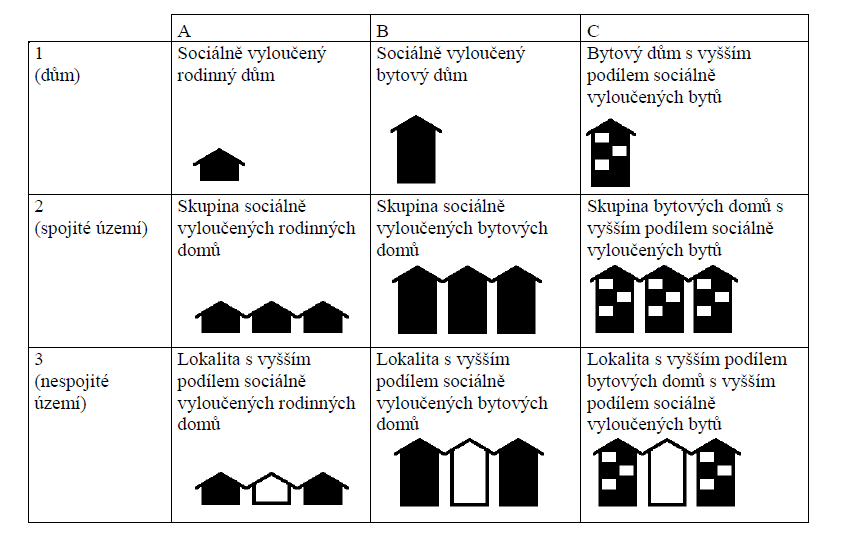 Indikátory tématuNázev komunity…………………………………………………Název tématu……………………………………………………Informace o podmínkách realizace komunitní práceInformace o podmínkách realizace komunitní práceInformace o podmínkách realizace komunitní prácePersonální zajištění komunitní práce v dané komunitěPersonální zajištění komunitní práce v dané komunitěPoznámkyCelkový počet úvazků pracovníků využívajících metodu komunitní práceCelkový počet pracovníků využívajících metodu komunitní práceKumulace úvazků – úvazek v sociálních službách či na obci – se stejnou cílovou skupinouJe to běžná praxeKumulace úvazků – úvazek v sociálních službách či na obci – se stejnou cílovou skupinouJe to výjimečnéKumulace úvazků – úvazek v sociálních službách či na obci – se stejnou cílovou skupinouNeděje se toVzdělání pracovníků využívajících metodu komunitní práceZŠVzdělání pracovníků využívajících metodu komunitní práceSŠVzdělání pracovníků využívajících metodu komunitní práceVOŠ nebo VŠ obecněVzdělání pracovníků využívajících metodu komunitní práceVOŠ nebo VŠ v sociální p. Vzdělání pracovníků využívajících metodu komunitní práceJiné:Vaše předchozí délka praxe komunitních pracovníků v komunitní práciKomunitní pracovníci využívají podporu supervizoraanoKomunitní pracovníci využívají podporu supervizoraneKomunitní pracovníci využívají podporu metodika v oblasti komunitní práce (či metodické konzultace)anoKomunitní pracovníci využívají podporu metodika v oblasti komunitní práce (či metodické konzultace)neZměny na pozici komunitního pracovníka Je to běžná praxeZměny na pozici komunitního pracovníka Je to výjimečnéZměny na pozici komunitního pracovníka Neděje se toZaměstnavatel komunitního pracovníkaObecZaměstnavatel komunitního pracovníkaNezisková organizaceZaměstnavatel komunitního pracovníkaKrajský úřadZaměstnavatel komunitního pracovníkaJiné:Materiální zajištění komunitní práceMateriální zajištění komunitní prácePoznámkyProstorové zázemí pro práci komunitního pracovníka (kancelář, pracovní místo, technika)VyhovujícíProstorové zázemí pro práci komunitního pracovníka (kancelář, pracovní místo, technika)Spíše vyhovujícíProstorové zázemí pro práci komunitního pracovníka (kancelář, pracovní místo, technika)Spíše nevyhovujícíProstorové zázemí pro práci komunitního pracovníka (kancelář, pracovní místo, technika)NevyhovujícíProstorové zázemí pro práci lokálních komunitVyhovujícíProstorové zázemí pro práci lokálních komunitSpíše vyhovujícíProstorové zázemí pro práci lokálních komunitSpíše nevyhovujícíProstorové zázemí pro práci lokálních komunitNevyhovujícíProstorové zázemí pro realizaci komunitních aktivitVyhovujícíProstorové zázemí pro realizaci komunitních aktivitSpíše vyhovujícíProstorové zázemí pro realizaci komunitních aktivitSpíše nevyhovujícíProstorové zázemí pro realizaci komunitních aktivitNevyhovujícíFinanční a materiální zdroje, které má komunitní pracovník k dispozici pro podporu komunitních aktivitVyhovujícíFinanční a materiální zdroje, které má komunitní pracovník k dispozici pro podporu komunitních aktivitSpíše vyhovujícíFinanční a materiální zdroje, které má komunitní pracovník k dispozici pro podporu komunitních aktivitSpíše nevyhovujícíFinanční a materiální zdroje, které má komunitní pracovník k dispozici pro podporu komunitních aktivitNevyhovujícíHodnocení materiálního a prostorového zajištění výkonu komunitní práce stručně zdůvodněte (předchozí 4 otázky)Délka kontinuální komunitní práce v komunitěCo bylo podnětem/důvodem pro zahájení komunitní práce v komunitě?Kdo komunitní práci inicioval?Na jaké aktivity komunitní práce navazuje?Kým byly aktivity předcházející komunitní práci realizovány?Jak dlouho byly aktivity předcházející komunitní práci realizovány?Jaké jsou další souběžné aktivity vaší organizace v komunitě?Mikrokontext -- informace o komunitěMikrokontext -- informace o komunitěMikrokontext -- informace o komunitěCharakter komunityCharakter komunityPoznámkyPočet členů komunityDemografická skladba komunity z hlediska věkuRodiny s dětmiDemografická skladba komunity z hlediska věkuRodiny s dospělými dětmi/bezdětné rodinyDemografická skladba komunity z hlediska věkuSeniořiDemografická skladba komunity z hlediska věkuŽádná věková skupina není z hlediska počtu dominantníDemografická stavba komunity z hlediska etnicitySpíše majoritaDemografická stavba komunity z hlediska etnicitySpíše RomovéDemografická stavba komunity z hlediska etnicityRovnoměrné zastoupeníDemografická stavba komunity z hlediska etnicityJiná převažující etnicitaKomunita je sociálně vyloučená (z pohledu komunitního pracovníka)SouhlasímKomunita je sociálně vyloučená (z pohledu komunitního pracovníka)Spíše souhlasímKomunita je sociálně vyloučená (z pohledu komunitního pracovníka)Spíše nesouhlasímKomunita je sociálně vyloučená (z pohledu komunitního pracovníka)NesouhlasímIntenzita mezilidských vztahů v komunitěAnonymní vztahy, minimální komunikaceIntenzita mezilidských vztahů v komunitěNeosobní vztahy, častá komunikaceIntenzita mezilidských vztahů v komunitěOsobní vztahy, častá komunikaceIntenzita mezilidských vztahů v komunitěSpolupráceHodnocení kvality mezilidských vztahůHodnocení kvality mezilidských vztahůVelmi dobréHodnocení kvality mezilidských vztahůHodnocení kvality mezilidských vztahůDobréHodnocení kvality mezilidských vztahůHodnocení kvality mezilidských vztahůSpíše špatnéHodnocení kvality mezilidských vztahůHodnocení kvality mezilidských vztahůŠpatnéNejčastější důvody špatných vztahů v komunitěNejčastější důvody špatných vztahů v komunitěMezokontext ‒ „sousedství“, bezprostřední místo bydlištěMezokontext ‒ „sousedství“, bezprostřední místo bydlištěMezokontext ‒ „sousedství“, bezprostřední místo bydlištěMezokontext ‒ „sousedství“, bezprostřední místo bydlištěCharakter lokalityCharakter lokalityCharakter lokalityPoznámkyJedná se o lokalitu, kterou bychom mohli charakterizovat jako sociálně vyloučenouSouhlasímSouhlasímJedná se o lokalitu, kterou bychom mohli charakterizovat jako sociálně vyloučenouSpíše souhlasímSpíše souhlasímJedná se o lokalitu, kterou bychom mohli charakterizovat jako sociálně vyloučenouSpíše nesouhlasímSpíše nesouhlasímJedná se o lokalitu, kterou bychom mohli charakterizovat jako sociálně vyloučenouNesouhlasímNesouhlasímPokud se jedná o lokalitu, která je sociálně vyloučená, o jaký typ se jedná?Sociálně vyloučený rodinný důmSociálně vyloučený rodinný důmPokud se jedná o lokalitu, která je sociálně vyloučená, o jaký typ se jedná?Sociálně vyloučený bytový důmSociálně vyloučený bytový důmPokud se jedná o lokalitu, která je sociálně vyloučená, o jaký typ se jedná?Bytový dům s vyšším podílem sociálně vyloučených bytůBytový dům s vyšším podílem sociálně vyloučených bytůPokud se jedná o lokalitu, která je sociálně vyloučená, o jaký typ se jedná?Skupina sociálně vyloučených rodinných domůSkupina sociálně vyloučených rodinných domůPokud se jedná o lokalitu, která je sociálně vyloučená, o jaký typ se jedná?Skupina sociálně vyloučených bytových domůSkupina sociálně vyloučených bytových domůPokud se jedná o lokalitu, která je sociálně vyloučená, o jaký typ se jedná?Skupina bytových domů s vyšším podílem sociálně vyloučených bytůSkupina bytových domů s vyšším podílem sociálně vyloučených bytůPokud se jedná o lokalitu, která je sociálně vyloučená, o jaký typ se jedná?Lokalita s vyšším podílem sociálně vyloučených rodinných domůLokalita s vyšším podílem sociálně vyloučených rodinných domůPokud se jedná o lokalitu, která je sociálně vyloučená, o jaký typ se jedná?Lokalita s vyšším podílem sociálně vyloučených bytových domůLokalita s vyšším podílem sociálně vyloučených bytových domůPokud se jedná o lokalitu, která je sociálně vyloučená, o jaký typ se jedná?Lokalita s vyšším podílem bytových domů s vyšším podílem sociálně vyloučených bytůLokalita s vyšším podílem bytových domů s vyšším podílem sociálně vyloučených bytůDostupnost občanské vybavenosti (osvětlení, chodníky, školy, úřady, obchody, pošta atd.)Velmi dobréDostupnost občanské vybavenosti (osvětlení, chodníky, školy, úřady, obchody, pošta atd.)DobréDostupnost občanské vybavenosti (osvětlení, chodníky, školy, úřady, obchody, pošta atd.)Spíše špatnéDostupnost občanské vybavenosti (osvětlení, chodníky, školy, úřady, obchody, pošta atd.)ŠpatnéDopravní obslužnost lokalityVelmi dobréDopravní obslužnost lokalityDobréDopravní obslužnost lokalitySpíše špatnéDopravní obslužnost lokalityŠpatnéOkolnosti vzniku lokality, ve které probíhá realizace komunitní práceDůsledek privatizace bytového fondu nebo změny vlastníkaOkolnosti vzniku lokality, ve které probíhá realizace komunitní práceSnaha obce soustředit skupinu/minoritu na jedno místoOkolnosti vzniku lokality, ve které probíhá realizace komunitní prácePřirozeně vzniklá lokalita z důvodu nižší kvality bydleníOkolnosti vzniku lokality, ve které probíhá realizace komunitní práceDůsledek byznysu s chudobou (např. ubytovny)Okolnosti vzniku lokality, ve které probíhá realizace komunitní práceJiné faktory:Investice majitele do bytového fondu ve srovnání s běžným standardem v daném místěZcela adekvátníZcela adekvátníInvestice majitele do bytového fondu ve srovnání s běžným standardem v daném místěSpíše adekvátníSpíše adekvátníInvestice majitele do bytového fondu ve srovnání s běžným standardem v daném místěSpíše neadekvátníSpíše neadekvátníInvestice majitele do bytového fondu ve srovnání s běžným standardem v daném místěZcela neadekvátníZcela neadekvátníPřevažující způsob oddělení lokality od zbytku městaVýrazné fyzické bariéryVýrazné fyzické bariéryPřevažující způsob oddělení lokality od zbytku městaSymbolické bariérySymbolické bariéryPřevažující způsob oddělení lokality od zbytku městaŽádné viditelné bariéryŽádné viditelné bariéryObyvatelé lokalityObyvatelé lokalityObyvatelé lokalityPoznámkyPočet členů lokality (včetně dětí)Podle věkuRodiny s dětmiRodiny s dětmiPodle věkuRodiny s dospělými dětmi / bezdětné rodinyRodiny s dospělými dětmi / bezdětné rodinyPodle věkuSeniořiSeniořiPodle věkuŽádná věková skupina není z hlediska počtu dominantníŽádná věková skupina není z hlediska počtu dominantníStruktura dle etnicitySpíše majoritaSpíše majoritaStruktura dle etnicitySpíše RomovéSpíše RomovéStruktura dle etnicityRovnoměrné zastoupeníRovnoměrné zastoupeníStruktura dle etnicityJiná převažující etnicitaJiná převažující etnicitaPřírůstek nových obyvatelŽádnýŽádnýPřírůstek nových obyvatelMalýMalýPřírůstek nových obyvatelStředníStředníPřírůstek nových obyvatelVelkýVelkýPřírůstek nových obyvatel vnímám jako problémAnoAnoPřírůstek nových obyvatel vnímám jako problémSpíše anoSpíše anoPřírůstek nových obyvatel vnímám jako problémSpíše neSpíše nePřírůstek nových obyvatel vnímám jako problémNeNeÚbytek obyvatelŽádnýŽádnýÚbytek obyvatelMalýMalýÚbytek obyvatelStředníStředníÚbytek obyvatelVelkýVelkýÚbytek obyvatel vnímám jako problémAnoAnoÚbytek obyvatel vnímám jako problémSpíše anoSpíše anoÚbytek obyvatel vnímám jako problémSpíše neSpíše neÚbytek obyvatel vnímám jako problémNeNeObyvatelé lokality se mezi sebou znají a mají mezi sebou dobré vztahy, mohli bychom je nazvat dobrými sousedySouhlasímSouhlasímObyvatelé lokality se mezi sebou znají a mají mezi sebou dobré vztahy, mohli bychom je nazvat dobrými sousedySpíše souhlasímSpíše souhlasímObyvatelé lokality se mezi sebou znají a mají mezi sebou dobré vztahy, mohli bychom je nazvat dobrými sousedySpíše nesouhlasímSpíše nesouhlasímObyvatelé lokality se mezi sebou znají a mají mezi sebou dobré vztahy, mohli bychom je nazvat dobrými sousedyNesouhlasímNesouhlasímBytový fondBytový fondBytový fondPoznámkyObvyklá délka nájemních smluvNejčastější délka nájemních smluv pro nově příchozí obyvateleKvalita bytového fonduVysokáVysokáKvalita bytového fonduSpíše vysokáSpíše vysokáKvalita bytového fonduSpíše nízkáSpíše nízkáKvalita bytového fonduNízkáNízkáPokud je kvalita bytového fondu spíše nízká nebo nízká, co je hlavním důvodem špatné kvality bytového fondu?plísněplísněPokud je kvalita bytového fondu spíše nízká nebo nízká, co je hlavním důvodem špatné kvality bytového fondu?špatný stavební stav domu, závadyšpatný stavební stav domu, závadyPokud je kvalita bytového fondu spíše nízká nebo nízká, co je hlavním důvodem špatné kvality bytového fondu?štěniceštěnicePokud je kvalita bytového fondu spíše nízká nebo nízká, co je hlavním důvodem špatné kvality bytového fondu?vytápěnívytápěníPokud je kvalita bytového fondu spíše nízká nebo nízká, co je hlavním důvodem špatné kvality bytového fondu?vybavenost bytů (soc. zařízení, kuchyň atp.)vybavenost bytů (soc. zařízení, kuchyň atp.)Pokud je kvalita bytového fondu spíše nízká nebo nízká, co je hlavním důvodem špatné kvality bytového fondu?Jiné:Jiné:Kdo je vlastník bytového fondu v lokalitěsoukromý vlastník pronajímající bytový fond ve více obcíchsoukromý vlastník pronajímající bytový fond ve více obcíchKdo je vlastník bytového fondu v lokalitěsoukromý vlastník pronajímající bytový fond v jedné obcisoukromý vlastník pronajímající bytový fond v jedné obciKdo je vlastník bytového fondu v lokalitěobecobecKdo je vlastník bytového fondu v lokalitěbytové družstvobytové družstvoKdo je vlastník bytového fondu v lokalitěNNONNOKdo je vlastník bytového fondu v lokalitědružstvo vlastníkůdružstvo vlastníkůKdo je vlastník bytového fondu v lokalitěosobní vlastnictvíosobní vlastnictvíVybavení lokalityVybavení lokalityVybavení lokalityPoznámkyDostupnost občanské vybavenostiVyhovujícíVyhovujícíDostupnost občanské vybavenostiSpíše vyhovujícíSpíše vyhovujícíDostupnost občanské vybavenostiSpíše nevyhovujícíSpíše nevyhovujícíDostupnost občanské vybavenostiNevyhovujícíNevyhovujícíDopravní obslužnost z hlediska potřeb obyvatelVyhovujícíVyhovujícíDopravní obslužnost z hlediska potřeb obyvatelSpíše vyhovujícíSpíše vyhovujícíDopravní obslužnost z hlediska potřeb obyvatelSpíše nevyhovujícíSpíše nevyhovujícíDopravní obslužnost z hlediska potřeb obyvatelNevyhovujícíNevyhovujícíPodmínky pro sociální život (př. místo pro setkávání obyvatel, architektonické bariéry)VyhovujícíVyhovujícíPodmínky pro sociální život (př. místo pro setkávání obyvatel, architektonické bariéry)Spíše vyhovujícíSpíše vyhovujícíPodmínky pro sociální život (př. místo pro setkávání obyvatel, architektonické bariéry)Spíše nevyhovujícíSpíše nevyhovujícíPodmínky pro sociální život (př. místo pro setkávání obyvatel, architektonické bariéry)NevyhovujícíNevyhovujícíStav zeleně ve srovnání s běžnými standardy v daném místěVyhovujícíVyhovujícíStav zeleně ve srovnání s běžnými standardy v daném místěSpíše vyhovujícíSpíše vyhovujícíStav zeleně ve srovnání s běžnými standardy v daném místěSpíše nevyhovujícíSpíše nevyhovujícíStav zeleně ve srovnání s běžnými standardy v daném místěNevyhovujícíNevyhovujícíMísto pro vyžití menších dětíVyhovujícíVyhovujícíMísto pro vyžití menších dětíSpíše vyhovujícíSpíše vyhovujícíMísto pro vyžití menších dětíSpíše nevyhovujícíSpíše nevyhovujícíMísto pro vyžití menších dětíNevyhovujícíNevyhovujícíMísto pro vyžití mládežeVyhovujícíVyhovujícíMísto pro vyžití mládežeSpíše vyhovujícíSpíše vyhovujícíMísto pro vyžití mládežeSpíše nevyhovujícíSpíše nevyhovujícíMísto pro vyžití mládežeNevyhovujícíNevyhovujícíVnímání lokalityVnímání lokalityVnímání lokalityLokalita je obyvateli obce vnímána jako dobré místo k životu, jsou s životem v lokalitě spokojeniSouhlasímSouhlasímLokalita je obyvateli obce vnímána jako dobré místo k životu, jsou s životem v lokalitě spokojeniSpíše souhlasímSpíše souhlasímLokalita je obyvateli obce vnímána jako dobré místo k životu, jsou s životem v lokalitě spokojeniSpíše nesouhlasímSpíše nesouhlasímLokalita je obyvateli obce vnímána jako dobré místo k životu, jsou s životem v lokalitě spokojeniNesouhlasímNesouhlasímSociální služby v lokalitěSociální služby v lokalitěSociální služby v lokalitěNabídka sociálních služeb v lokalitě odpovídá potřebám obyvatelSouhlasímSouhlasímNabídka sociálních služeb v lokalitě odpovídá potřebám obyvatelSpíše souhlasímSpíše souhlasímNabídka sociálních služeb v lokalitě odpovídá potřebám obyvatelSpíše nesouhlasímSpíše nesouhlasímNabídka sociálních služeb v lokalitě odpovídá potřebám obyvatelNesouhlasímNesouhlasímMakrokontextMakrokontextMakrokontextMakrokontextCharakter obce, regionuCharakter obce, regionuCharakter obce, regionuPoznámkySocioekonomická situace v obci, případně regionu jeSocioekonomická situace v obci, případně regionu jeVelmi dobráSocioekonomická situace v obci, případně regionu jeSocioekonomická situace v obci, případně regionu jeDobráSocioekonomická situace v obci, případně regionu jeSocioekonomická situace v obci, případně regionu jeSpíše špatnáSocioekonomická situace v obci, případně regionu jeSocioekonomická situace v obci, případně regionu jeŠpatnáSociální vyloučení obyvatel je v obci, regionu problémSociální vyloučení obyvatel je v obci, regionu problémZávažnýSociální vyloučení obyvatel je v obci, regionu problémSociální vyloučení obyvatel je v obci, regionu problémSpíše závažnýSociální vyloučení obyvatel je v obci, regionu problémSociální vyloučení obyvatel je v obci, regionu problémSpíše nezávažnýSociální vyloučení obyvatel je v obci, regionu problémSociální vyloučení obyvatel je v obci, regionu problémNení problémDynamika sociálního vyloučeníPodíl sociálně vyloučených osob rosteDynamika sociálního vyloučeníPodíl sociálně vyloučených osob se snižujeDynamika sociálního vyloučeníPodíl sociálně vyloučených osob se neměníPostoj obce k lokalitěPostoj obce k lokalitěPoznámkyObec má vypracován strategický plán sociálního začleňováníAnoObec má vypracován strategický plán sociálního začleňováníNeObec spolupracuje s Agenturou pro sociální začleňováníAnoObec spolupracuje s Agenturou pro sociální začleňováníNeObec komunitně plánuje sociální službyAnoObec komunitně plánuje sociální službyNeOrganizační kapacitaOrganizační kapacitaOrganizační kapacitaMíra organizovanostiMíra organizovanostiPoznámkyVětšina obyvatel má informace o aktivitách lokálních skupin a jejich kontaktních osobách.Extrémně málo pravdivéVětšina obyvatel má informace o aktivitách lokálních skupin a jejich kontaktních osobách.Velmi málo pravdivéVětšina obyvatel má informace o aktivitách lokálních skupin a jejich kontaktních osobách.Málo pravdivéVětšina obyvatel má informace o aktivitách lokálních skupin a jejich kontaktních osobách.Málo až středně pravdivéVětšina obyvatel má informace o aktivitách lokálních skupin a jejich kontaktních osobách.Středně pravdivéVětšina obyvatel má informace o aktivitách lokálních skupin a jejich kontaktních osobách.Středně až hodně pravdivéVětšina obyvatel má informace o aktivitách lokálních skupin a jejich kontaktních osobách.Hodně pravdivéVětšina obyvatel má informace o aktivitách lokálních skupin a jejich kontaktních osobách.Velmi hodně pravdivéVětšina obyvatel má informace o aktivitách lokálních skupin a jejich kontaktních osobách.Extrémně hodně pravdivéLokální skupiny obyvatel reprezentují různorodost zájmů členů komunity vzhledem k řešenému tématu (např. z hlediska, věku, etnicity, potřeb, zájmů apod.).Extrémně málo pravdivéLokální skupiny obyvatel reprezentují různorodost zájmů členů komunity vzhledem k řešenému tématu (např. z hlediska, věku, etnicity, potřeb, zájmů apod.).Velmi málo pravdivéLokální skupiny obyvatel reprezentují různorodost zájmů členů komunity vzhledem k řešenému tématu (např. z hlediska, věku, etnicity, potřeb, zájmů apod.).Málo pravdivéLokální skupiny obyvatel reprezentují různorodost zájmů členů komunity vzhledem k řešenému tématu (např. z hlediska, věku, etnicity, potřeb, zájmů apod.).Málo až středně pravdivéLokální skupiny obyvatel reprezentují různorodost zájmů členů komunity vzhledem k řešenému tématu (např. z hlediska, věku, etnicity, potřeb, zájmů apod.).Středně pravdivéLokální skupiny obyvatel reprezentují různorodost zájmů členů komunity vzhledem k řešenému tématu (např. z hlediska, věku, etnicity, potřeb, zájmů apod.).Středně až hodně pravdivéLokální skupiny obyvatel reprezentují různorodost zájmů členů komunity vzhledem k řešenému tématu (např. z hlediska, věku, etnicity, potřeb, zájmů apod.).Hodně pravdivéLokální skupiny obyvatel reprezentují různorodost zájmů členů komunity vzhledem k řešenému tématu (např. z hlediska, věku, etnicity, potřeb, zájmů apod.).Velmi hodně pravdivéLokální skupiny obyvatel reprezentují různorodost zájmů členů komunity vzhledem k řešenému tématu (např. z hlediska, věku, etnicity, potřeb, zájmů apod.).Extrémně hodně pravdivéSkupiny jsou stabilní z hlediska složení ve vztahu k řešenému tématu.Extrémně málo pravdivéSkupiny jsou stabilní z hlediska složení ve vztahu k řešenému tématu.Velmi málo pravdivéSkupiny jsou stabilní z hlediska složení ve vztahu k řešenému tématu.Málo pravdivéSkupiny jsou stabilní z hlediska složení ve vztahu k řešenému tématu.Málo až středně pravdivéSkupiny jsou stabilní z hlediska složení ve vztahu k řešenému tématu.Středně pravdivéSkupiny jsou stabilní z hlediska složení ve vztahu k řešenému tématu.Středně až hodně pravdivéSkupiny jsou stabilní z hlediska složení ve vztahu k řešenému tématu.Hodně pravdivéSkupiny jsou stabilní z hlediska složení ve vztahu k řešenému tématu.Velmi hodně pravdivéSkupiny jsou stabilní z hlediska složení ve vztahu k řešenému tématu.Extrémně hodně pravdivéFrekvence setkávání lokální skupiny odpovídá řešenému tématu.Extrémně málo pravdivéFrekvence setkávání lokální skupiny odpovídá řešenému tématu.Velmi málo pravdivéFrekvence setkávání lokální skupiny odpovídá řešenému tématu.Málo pravdivéFrekvence setkávání lokální skupiny odpovídá řešenému tématu.Málo až středně pravdivéFrekvence setkávání lokální skupiny odpovídá řešenému tématu.Středně pravdivéFrekvence setkávání lokální skupiny odpovídá řešenému tématu.Středně až hodně pravdivéFrekvence setkávání lokální skupiny odpovídá řešenému tématu.Hodně pravdivéFrekvence setkávání lokální skupiny odpovídá řešenému tématu.Velmi hodně pravdivéFrekvence setkávání lokální skupiny odpovídá řešenému tématu.Extrémně hodně pravdivéSkupinové chováníSkupinové chováníPoznámkyČlenové lokální skupiny mají rozděleny úkoly ve vztahu řešenému tématu.Extrémně málo pravdivéČlenové lokální skupiny mají rozděleny úkoly ve vztahu řešenému tématu.Velmi málo pravdivéČlenové lokální skupiny mají rozděleny úkoly ve vztahu řešenému tématu.Málo pravdivéČlenové lokální skupiny mají rozděleny úkoly ve vztahu řešenému tématu.Málo až středně pravdivéČlenové lokální skupiny mají rozděleny úkoly ve vztahu řešenému tématu.Středně pravdivéČlenové lokální skupiny mají rozděleny úkoly ve vztahu řešenému tématu.Středně až hodně pravdivéČlenové lokální skupiny mají rozděleny úkoly ve vztahu řešenému tématu.Hodně pravdivéČlenové lokální skupiny mají rozděleny úkoly ve vztahu řešenému tématu.Velmi hodně pravdivéČlenové lokální skupiny mají rozděleny úkoly ve vztahu řešenému tématu.Extrémně hodně pravdivéVztahy mezi členy lokální skupiny pracující na tématu jsou spolupracující a solidární.Extrémně málo pravdivéVztahy mezi členy lokální skupiny pracující na tématu jsou spolupracující a solidární.Velmi málo pravdivéVztahy mezi členy lokální skupiny pracující na tématu jsou spolupracující a solidární.Málo pravdivéVztahy mezi členy lokální skupiny pracující na tématu jsou spolupracující a solidární.Málo až středně pravdivéVztahy mezi členy lokální skupiny pracující na tématu jsou spolupracující a solidární.Středně pravdivéVztahy mezi členy lokální skupiny pracující na tématu jsou spolupracující a solidární.Středně až hodně pravdivéVztahy mezi členy lokální skupiny pracující na tématu jsou spolupracující a solidární.Hodně pravdivéVztahy mezi členy lokální skupiny pracující na tématu jsou spolupracující a solidární.Velmi hodně pravdivéVztahy mezi členy lokální skupiny pracující na tématu jsou spolupracující a solidární.Extrémně hodně pravdivéLokální skupiny jsou při práci na tématu otevřeny dalším členům komunity a jednají transparentně.Extrémně málo pravdivéLokální skupiny jsou při práci na tématu otevřeny dalším členům komunity a jednají transparentně.Velmi málo pravdivéLokální skupiny jsou při práci na tématu otevřeny dalším členům komunity a jednají transparentně.Málo pravdivéLokální skupiny jsou při práci na tématu otevřeny dalším členům komunity a jednají transparentně.Málo až středně pravdivéLokální skupiny jsou při práci na tématu otevřeny dalším členům komunity a jednají transparentně.Středně pravdivéLokální skupiny jsou při práci na tématu otevřeny dalším členům komunity a jednají transparentně.Středně až hodně pravdivéLokální skupiny jsou při práci na tématu otevřeny dalším členům komunity a jednají transparentně.Hodně pravdivéLokální skupiny jsou při práci na tématu otevřeny dalším členům komunity a jednají transparentně.Velmi hodně pravdivéLokální skupiny jsou při práci na tématu otevřeny dalším členům komunity a jednají transparentně.Extrémně hodně pravdivéVšichni členové lokální skupiny spolurozhodují a diskutují o cílech a rozdělení úkolů při řešení tématu.Extrémně málo pravdivéVšichni členové lokální skupiny spolurozhodují a diskutují o cílech a rozdělení úkolů při řešení tématu.Velmi málo pravdivéVšichni členové lokální skupiny spolurozhodují a diskutují o cílech a rozdělení úkolů při řešení tématu.Málo pravdivéVšichni členové lokální skupiny spolurozhodují a diskutují o cílech a rozdělení úkolů při řešení tématu.Málo až středně pravdivéVšichni členové lokální skupiny spolurozhodují a diskutují o cílech a rozdělení úkolů při řešení tématu.Středně pravdivéVšichni členové lokální skupiny spolurozhodují a diskutují o cílech a rozdělení úkolů při řešení tématu.Středně až hodně pravdivéVšichni členové lokální skupiny spolurozhodují a diskutují o cílech a rozdělení úkolů při řešení tématu.Hodně pravdivéVšichni členové lokální skupiny spolurozhodují a diskutují o cílech a rozdělení úkolů při řešení tématu.Velmi hodně pravdivéVšichni členové lokální skupiny spolurozhodují a diskutují o cílech a rozdělení úkolů při řešení tématu.Extrémně hodně pravdivéSoběstačnost a udržitelnost skupinySoběstačnost a udržitelnost skupinyPoznámkyČlenům lokálních skupin přináší práce na tématu uspokojení.Extrémně málo pravdivéČlenům lokálních skupin přináší práce na tématu uspokojení.Velmi málo pravdivéČlenům lokálních skupin přináší práce na tématu uspokojení.Málo pravdivéČlenům lokálních skupin přináší práce na tématu uspokojení.Málo až středně pravdivéČlenům lokálních skupin přináší práce na tématu uspokojení.Středně pravdivéČlenům lokálních skupin přináší práce na tématu uspokojení.Středně až hodně pravdivéČlenům lokálních skupin přináší práce na tématu uspokojení.Hodně pravdivéČlenům lokálních skupin přináší práce na tématu uspokojení.Velmi hodně pravdivéČlenům lokálních skupin přináší práce na tématu uspokojení.Extrémně hodně pravdivéLokální skupiny jsou schopny zajistit podmínky pro svoje fungování při práci na tématu.Extrémně málo pravdivéLokální skupiny jsou schopny zajistit podmínky pro svoje fungování při práci na tématu.Velmi málo pravdivéLokální skupiny jsou schopny zajistit podmínky pro svoje fungování při práci na tématu.Málo pravdivéLokální skupiny jsou schopny zajistit podmínky pro svoje fungování při práci na tématu.Málo až středně pravdivéLokální skupiny jsou schopny zajistit podmínky pro svoje fungování při práci na tématu.Středně pravdivéLokální skupiny jsou schopny zajistit podmínky pro svoje fungování při práci na tématu.Středně až hodně pravdivéLokální skupiny jsou schopny zajistit podmínky pro svoje fungování při práci na tématu.Hodně pravdivéLokální skupiny jsou schopny zajistit podmínky pro svoje fungování při práci na tématu.Velmi hodně pravdivéLokální skupiny jsou schopny zajistit podmínky pro svoje fungování při práci na tématu.Extrémně hodně pravdivéLokální skupiny jsou schopny zajistit podmínky pro svoje fungování při práci na tématu.Extrémně málo pravdivéPři práci na tématu jsou lokální skupiny vnímány jako rovnocenný partner ostatními relevantními subjekty (profesionálové, úřady...).Extrémně málo pravdivéPři práci na tématu jsou lokální skupiny vnímány jako rovnocenný partner ostatními relevantními subjekty (profesionálové, úřady...).Velmi málo pravdivéPři práci na tématu jsou lokální skupiny vnímány jako rovnocenný partner ostatními relevantními subjekty (profesionálové, úřady...).Málo pravdivéPři práci na tématu jsou lokální skupiny vnímány jako rovnocenný partner ostatními relevantními subjekty (profesionálové, úřady...).Málo až středně pravdivéPři práci na tématu jsou lokální skupiny vnímány jako rovnocenný partner ostatními relevantními subjekty (profesionálové, úřady...).Středně pravdivéPři práci na tématu jsou lokální skupiny vnímány jako rovnocenný partner ostatními relevantními subjekty (profesionálové, úřady...).Středně až hodně pravdivéPři práci na tématu jsou lokální skupiny vnímány jako rovnocenný partner ostatními relevantními subjekty (profesionálové, úřady...).Hodně pravdivéPři práci na tématu jsou lokální skupiny vnímány jako rovnocenný partner ostatními relevantními subjekty (profesionálové, úřady...).Velmi hodně pravdivéPři práci na tématu jsou lokální skupiny vnímány jako rovnocenný partner ostatními relevantními subjekty (profesionálové, úřady...).Extrémně hodně pravdivéLokální skupiny pracují na tématu bez podpory komunitního pracovníka.Extrémně málo pravdivéLokální skupiny pracují na tématu bez podpory komunitního pracovníka.Velmi málo pravdivéLokální skupiny pracují na tématu bez podpory komunitního pracovníka.Málo pravdivéLokální skupiny pracují na tématu bez podpory komunitního pracovníka.Málo až středně pravdivéLokální skupiny pracují na tématu bez podpory komunitního pracovníka.Středně pravdivéLokální skupiny pracují na tématu bez podpory komunitního pracovníka.Středně až hodně pravdivéLokální skupiny pracují na tématu bez podpory komunitního pracovníka.Hodně pravdivéLokální skupiny pracují na tématu bez podpory komunitního pracovníka.Velmi hodně pravdivéLokální skupiny pracují na tématu bez podpory komunitního pracovníka.Extrémně hodně pravdivéRozvoj lidíRozvoj lidíRozvoj lidíKvalita lídrůKvalita lídrůPoznámkyLídr/lídři z řad členů komunity jsou členy komunity akceptováni.Extrémně málo pravdivéLídr/lídři z řad členů komunity jsou členy komunity akceptováni.Velmi málo pravdivéLídr/lídři z řad členů komunity jsou členy komunity akceptováni.Málo pravdivéLídr/lídři z řad členů komunity jsou členy komunity akceptováni.Málo až středně pravdivéLídr/lídři z řad členů komunity jsou členy komunity akceptováni.Středně pravdivéLídr/lídři z řad členů komunity jsou členy komunity akceptováni.Středně až hodně pravdivéLídr/lídři z řad členů komunity jsou členy komunity akceptováni.Hodně pravdivéLídr/lídři z řad členů komunity jsou členy komunity akceptováni.Velmi hodně pravdivéLídr/lídři z řad členů komunity jsou členy komunity akceptováni.Extrémně hodně pravdivéLídři jsou ztotožněni s řešeným tématem a jsou schopni motivovat a aktivizovat komunitu pro řešení tématu.Extrémně málo pravdivéLídři jsou ztotožněni s řešeným tématem a jsou schopni motivovat a aktivizovat komunitu pro řešení tématu.Velmi málo pravdivéLídři jsou ztotožněni s řešeným tématem a jsou schopni motivovat a aktivizovat komunitu pro řešení tématu.Málo pravdivéLídři jsou ztotožněni s řešeným tématem a jsou schopni motivovat a aktivizovat komunitu pro řešení tématu.Málo až středně pravdivéLídři jsou ztotožněni s řešeným tématem a jsou schopni motivovat a aktivizovat komunitu pro řešení tématu.Středně pravdivéLídři jsou ztotožněni s řešeným tématem a jsou schopni motivovat a aktivizovat komunitu pro řešení tématu.Středně až hodně pravdivéLídři jsou ztotožněni s řešeným tématem a jsou schopni motivovat a aktivizovat komunitu pro řešení tématu.Hodně pravdivéLídři jsou ztotožněni s řešeným tématem a jsou schopni motivovat a aktivizovat komunitu pro řešení tématu.Velmi hodně pravdivéLídři jsou ztotožněni s řešeným tématem a jsou schopni motivovat a aktivizovat komunitu pro řešení tématu.Extrémně hodně pravdivéLídři jsou schopni facilitovat skupinovou práci lokální skupiny při práci na tématu a pracovat se skupinovou dynamikou (např. s konflikty ve skupině, dělbě úkolů, facilitaci diskuse).Extrémně málo pravdivéLídři jsou schopni facilitovat skupinovou práci lokální skupiny při práci na tématu a pracovat se skupinovou dynamikou (např. s konflikty ve skupině, dělbě úkolů, facilitaci diskuse).Velmi málo pravdivéLídři jsou schopni facilitovat skupinovou práci lokální skupiny při práci na tématu a pracovat se skupinovou dynamikou (např. s konflikty ve skupině, dělbě úkolů, facilitaci diskuse).Málo pravdivéLídři jsou schopni facilitovat skupinovou práci lokální skupiny při práci na tématu a pracovat se skupinovou dynamikou (např. s konflikty ve skupině, dělbě úkolů, facilitaci diskuse).Málo až středně pravdivéLídři jsou schopni facilitovat skupinovou práci lokální skupiny při práci na tématu a pracovat se skupinovou dynamikou (např. s konflikty ve skupině, dělbě úkolů, facilitaci diskuse).Středně pravdivéLídři jsou schopni facilitovat skupinovou práci lokální skupiny při práci na tématu a pracovat se skupinovou dynamikou (např. s konflikty ve skupině, dělbě úkolů, facilitaci diskuse).Středně až hodně pravdivéLídři jsou schopni facilitovat skupinovou práci lokální skupiny při práci na tématu a pracovat se skupinovou dynamikou (např. s konflikty ve skupině, dělbě úkolů, facilitaci diskuse).Hodně pravdivéLídři jsou schopni facilitovat skupinovou práci lokální skupiny při práci na tématu a pracovat se skupinovou dynamikou (např. s konflikty ve skupině, dělbě úkolů, facilitaci diskuse).Velmi hodně pravdivéLídři jsou schopni facilitovat skupinovou práci lokální skupiny při práci na tématu a pracovat se skupinovou dynamikou (např. s konflikty ve skupině, dělbě úkolů, facilitaci diskuse).Extrémně hodně pravdivéLídři zapojují ostatní členy lokální/akční skupiny či komunity do rozhodování, plánování a realizace řešeného tématu.Extrémně málo pravdivéLídři zapojují ostatní členy lokální/akční skupiny či komunity do rozhodování, plánování a realizace řešeného tématu.Velmi málo pravdivéLídři zapojují ostatní členy lokální/akční skupiny či komunity do rozhodování, plánování a realizace řešeného tématu.Málo pravdivéLídři zapojují ostatní členy lokální/akční skupiny či komunity do rozhodování, plánování a realizace řešeného tématu.Málo až středně pravdivéLídři zapojují ostatní členy lokální/akční skupiny či komunity do rozhodování, plánování a realizace řešeného tématu.Středně pravdivéLídři zapojují ostatní členy lokální/akční skupiny či komunity do rozhodování, plánování a realizace řešeného tématu.Středně až hodně pravdivéLídři zapojují ostatní členy lokální/akční skupiny či komunity do rozhodování, plánování a realizace řešeného tématu.Hodně pravdivéLídři zapojují ostatní členy lokální/akční skupiny či komunity do rozhodování, plánování a realizace řešeného tématu.Velmi hodně pravdivéLídři zapojují ostatní členy lokální/akční skupiny či komunity do rozhodování, plánování a realizace řešeného tématu.Extrémně hodně pravdivéSchopnost komunitně pracovat na tématuSchopnost komunitně pracovat na tématuPoznámkyČlenové komunity chápou, že k dosažení změny je nutné jejich zapojení a spolupráce s ostatními členy komunity.Extrémně málo pravdivéČlenové komunity chápou, že k dosažení změny je nutné jejich zapojení a spolupráce s ostatními členy komunity.Velmi málo pravdivéČlenové komunity chápou, že k dosažení změny je nutné jejich zapojení a spolupráce s ostatními členy komunity.Málo pravdivéČlenové komunity chápou, že k dosažení změny je nutné jejich zapojení a spolupráce s ostatními členy komunity.Málo až středně pravdivéČlenové komunity chápou, že k dosažení změny je nutné jejich zapojení a spolupráce s ostatními členy komunity.Středně pravdivéČlenové komunity chápou, že k dosažení změny je nutné jejich zapojení a spolupráce s ostatními členy komunity.Středně až hodně pravdivéČlenové komunity chápou, že k dosažení změny je nutné jejich zapojení a spolupráce s ostatními členy komunity.Hodně pravdivéČlenové komunity chápou, že k dosažení změny je nutné jejich zapojení a spolupráce s ostatními členy komunity.Velmi hodně pravdivéČlenové komunity chápou, že k dosažení změny je nutné jejich zapojení a spolupráce s ostatními členy komunity.Extrémně hodně pravdivéKomunita je soudržná při práci na tématech.Extrémně málo pravdivéKomunita je soudržná při práci na tématech.Velmi málo pravdivéKomunita je soudržná při práci na tématech.Málo pravdivéKomunita je soudržná při práci na tématech.Málo až středně pravdivéKomunita je soudržná při práci na tématech.Středně pravdivéKomunita je soudržná při práci na tématech.Středně až hodně pravdivéKomunita je soudržná při práci na tématech.Hodně pravdivéKomunita je soudržná při práci na tématech.Velmi hodně pravdivéKomunita je soudržná při práci na tématech.Extrémně hodně pravdivéKomunita je schopná pracovat na řešení témat bez podpory komunitního pracovníka.Extrémně málo pravdivéKomunita je schopná pracovat na řešení témat bez podpory komunitního pracovníka.Velmi málo pravdivéKomunita je schopná pracovat na řešení témat bez podpory komunitního pracovníka.Málo pravdivéKomunita je schopná pracovat na řešení témat bez podpory komunitního pracovníka.Málo až středně pravdivéKomunita je schopná pracovat na řešení témat bez podpory komunitního pracovníka.Středně pravdivéKomunita je schopná pracovat na řešení témat bez podpory komunitního pracovníka.Středně až hodně pravdivéKomunita je schopná pracovat na řešení témat bez podpory komunitního pracovníka.Hodně pravdivéKomunita je schopná pracovat na řešení témat bez podpory komunitního pracovníka.Velmi hodně pravdivéKomunita je schopná pracovat na řešení témat bez podpory komunitního pracovníka.Extrémně hodně pravdivéČlenové komunity věří, že svým zapojením mohou téma vyřešit.Extrémně málo pravdivéČlenové komunity věří, že svým zapojením mohou téma vyřešit.Velmi málo pravdivéČlenové komunity věří, že svým zapojením mohou téma vyřešit.Málo pravdivéČlenové komunity věří, že svým zapojením mohou téma vyřešit.Málo až středně pravdivéČlenové komunity věří, že svým zapojením mohou téma vyřešit.Středně pravdivéČlenové komunity věří, že svým zapojením mohou téma vyřešit.Středně až hodně pravdivéČlenové komunity věří, že svým zapojením mohou téma vyřešit.Hodně pravdivéČlenové komunity věří, že svým zapojením mohou téma vyřešit.Velmi hodně pravdivéČlenové komunity věří, že svým zapojením mohou téma vyřešit.Extrémně hodně pravdivéRozvoj lidských zdrojůRozvoj lidských zdrojůPoznámkyČlenové komunity využívají příležitosti ke vzdělávání a rozvoji znalostí a dovedností k řešení tématu.Extrémně málo pravdivéČlenové komunity využívají příležitosti ke vzdělávání a rozvoji znalostí a dovedností k řešení tématu.Velmi málo pravdivéČlenové komunity využívají příležitosti ke vzdělávání a rozvoji znalostí a dovedností k řešení tématu.Málo pravdivéČlenové komunity využívají příležitosti ke vzdělávání a rozvoji znalostí a dovedností k řešení tématu.Málo až středně pravdivéČlenové komunity využívají příležitosti ke vzdělávání a rozvoji znalostí a dovedností k řešení tématu.Středně pravdivéČlenové komunity využívají příležitosti ke vzdělávání a rozvoji znalostí a dovedností k řešení tématu.Středně až hodně pravdivéČlenové komunity využívají příležitosti ke vzdělávání a rozvoji znalostí a dovedností k řešení tématu.Hodně pravdivéČlenové komunity využívají příležitosti ke vzdělávání a rozvoji znalostí a dovedností k řešení tématu.Velmi hodně pravdivéČlenové komunity využívají příležitosti ke vzdělávání a rozvoji znalostí a dovedností k řešení tématu.Extrémně hodně pravdivéDíky práci na tématu se sociální dovednosti (např. schopnost navazovat kontakty, schopnost komunikace s různými aktéry) členů lokální skupiny, případně komunity, rozvíjí.Extrémně málo pravdivéDíky práci na tématu se sociální dovednosti (např. schopnost navazovat kontakty, schopnost komunikace s různými aktéry) členů lokální skupiny, případně komunity, rozvíjí.Velmi málo pravdivéDíky práci na tématu se sociální dovednosti (např. schopnost navazovat kontakty, schopnost komunikace s různými aktéry) členů lokální skupiny, případně komunity, rozvíjí.Málo pravdivéDíky práci na tématu se sociální dovednosti (např. schopnost navazovat kontakty, schopnost komunikace s různými aktéry) členů lokální skupiny, případně komunity, rozvíjí.Málo až středně pravdivéDíky práci na tématu se sociální dovednosti (např. schopnost navazovat kontakty, schopnost komunikace s různými aktéry) členů lokální skupiny, případně komunity, rozvíjí.Středně pravdivéDíky práci na tématu se sociální dovednosti (např. schopnost navazovat kontakty, schopnost komunikace s různými aktéry) členů lokální skupiny, případně komunity, rozvíjí.Středně až hodně pravdivéDíky práci na tématu se sociální dovednosti (např. schopnost navazovat kontakty, schopnost komunikace s různými aktéry) členů lokální skupiny, případně komunity, rozvíjí.Hodně pravdivéDíky práci na tématu se sociální dovednosti (např. schopnost navazovat kontakty, schopnost komunikace s různými aktéry) členů lokální skupiny, případně komunity, rozvíjí.Velmi hodně pravdivéDíky práci na tématu se sociální dovednosti (např. schopnost navazovat kontakty, schopnost komunikace s různými aktéry) členů lokální skupiny, případně komunity, rozvíjí.Extrémně hodně pravdivéČlenové komunity se aktivně zapojují do řešení témat komunity a vnímají řešená témata jako výzvu.Extrémně málo pravdivéČlenové komunity se aktivně zapojují do řešení témat komunity a vnímají řešená témata jako výzvu.Velmi málo pravdivéČlenové komunity se aktivně zapojují do řešení témat komunity a vnímají řešená témata jako výzvu.Málo pravdivéČlenové komunity se aktivně zapojují do řešení témat komunity a vnímají řešená témata jako výzvu.Málo až středně pravdivéČlenové komunity se aktivně zapojují do řešení témat komunity a vnímají řešená témata jako výzvu.Středně pravdivéČlenové komunity se aktivně zapojují do řešení témat komunity a vnímají řešená témata jako výzvu.Středně až hodně pravdivéČlenové komunity se aktivně zapojují do řešení témat komunity a vnímají řešená témata jako výzvu.Hodně pravdivéČlenové komunity se aktivně zapojují do řešení témat komunity a vnímají řešená témata jako výzvu.Velmi hodně pravdivéČlenové komunity se aktivně zapojují do řešení témat komunity a vnímají řešená témata jako výzvu.Extrémně hodně pravdivéČlenové lokální skupiny, případně komunity jsou schopni kriticky uvažovat (tj. vysvětlovat/analyzovat) ve vztahu k řešení témat komunity.Extrémně málo pravdivéČlenové lokální skupiny, případně komunity jsou schopni kriticky uvažovat (tj. vysvětlovat/analyzovat) ve vztahu k řešení témat komunity.Velmi málo pravdivéČlenové lokální skupiny, případně komunity jsou schopni kriticky uvažovat (tj. vysvětlovat/analyzovat) ve vztahu k řešení témat komunity.Málo pravdivéČlenové lokální skupiny, případně komunity jsou schopni kriticky uvažovat (tj. vysvětlovat/analyzovat) ve vztahu k řešení témat komunity.Málo až středně pravdivéČlenové lokální skupiny, případně komunity jsou schopni kriticky uvažovat (tj. vysvětlovat/analyzovat) ve vztahu k řešení témat komunity.Středně pravdivéČlenové lokální skupiny, případně komunity jsou schopni kriticky uvažovat (tj. vysvětlovat/analyzovat) ve vztahu k řešení témat komunity.Středně až hodně pravdivéČlenové lokální skupiny, případně komunity jsou schopni kriticky uvažovat (tj. vysvětlovat/analyzovat) ve vztahu k řešení témat komunity.Hodně pravdivéČlenové lokální skupiny, případně komunity jsou schopni kriticky uvažovat (tj. vysvětlovat/analyzovat) ve vztahu k řešení témat komunity.Velmi hodně pravdivéČlenové lokální skupiny, případně komunity jsou schopni kriticky uvažovat (tj. vysvětlovat/analyzovat) ve vztahu k řešení témat komunity.Extrémně hodně pravdivéSociální síťSociální síťSociální síťCharakteristika sociální sítěCharakteristika sociální sítěPoznámkyVelikost sociální sítě (jak uvnitř komunity, tak se subjekty vně komunity) je v rámci řešeného tématu optimální.Extrémně málo pravdivéVelikost sociální sítě (jak uvnitř komunity, tak se subjekty vně komunity) je v rámci řešeného tématu optimální.Velmi málo pravdivéVelikost sociální sítě (jak uvnitř komunity, tak se subjekty vně komunity) je v rámci řešeného tématu optimální.Málo pravdivéVelikost sociální sítě (jak uvnitř komunity, tak se subjekty vně komunity) je v rámci řešeného tématu optimální.Málo až středně pravdivéVelikost sociální sítě (jak uvnitř komunity, tak se subjekty vně komunity) je v rámci řešeného tématu optimální.Středně pravdivéVelikost sociální sítě (jak uvnitř komunity, tak se subjekty vně komunity) je v rámci řešeného tématu optimální.Středně až hodně pravdivéVelikost sociální sítě (jak uvnitř komunity, tak se subjekty vně komunity) je v rámci řešeného tématu optimální.Hodně pravdivéVelikost sociální sítě (jak uvnitř komunity, tak se subjekty vně komunity) je v rámci řešeného tématu optimální.Velmi hodně pravdivéVelikost sociální sítě (jak uvnitř komunity, tak se subjekty vně komunity) je v rámci řešeného tématu optimální.Extrémně hodně pravdivéV sociální síti jsou zastoupeny všechny důležité typy aktérů pro řešené téma (např. město, instituce, osoby).Extrémně málo pravdivéV sociální síti jsou zastoupeny všechny důležité typy aktérů pro řešené téma (např. město, instituce, osoby).Velmi málo pravdivéV sociální síti jsou zastoupeny všechny důležité typy aktérů pro řešené téma (např. město, instituce, osoby).Málo pravdivéV sociální síti jsou zastoupeny všechny důležité typy aktérů pro řešené téma (např. město, instituce, osoby).Málo až středně pravdivéV sociální síti jsou zastoupeny všechny důležité typy aktérů pro řešené téma (např. město, instituce, osoby).Středně pravdivéV sociální síti jsou zastoupeny všechny důležité typy aktérů pro řešené téma (např. město, instituce, osoby).Středně až hodně pravdivéV sociální síti jsou zastoupeny všechny důležité typy aktérů pro řešené téma (např. město, instituce, osoby).Hodně pravdivéV sociální síti jsou zastoupeny všechny důležité typy aktérů pro řešené téma (např. město, instituce, osoby).Velmi hodně pravdivéV sociální síti jsou zastoupeny všechny důležité typy aktérů pro řešené téma (např. město, instituce, osoby).Extrémně hodně pravdivéV sociální síti jsou zastoupeni všichni důležití aktéři (konkrétní organizace a lidé) pro řešení tématu.Extrémně málo pravdivéV sociální síti jsou zastoupeni všichni důležití aktéři (konkrétní organizace a lidé) pro řešení tématu.Velmi málo pravdivéV sociální síti jsou zastoupeni všichni důležití aktéři (konkrétní organizace a lidé) pro řešení tématu.Málo pravdivéV sociální síti jsou zastoupeni všichni důležití aktéři (konkrétní organizace a lidé) pro řešení tématu.Málo až středně pravdivéV sociální síti jsou zastoupeni všichni důležití aktéři (konkrétní organizace a lidé) pro řešení tématu.Středně pravdivéV sociální síti jsou zastoupeni všichni důležití aktéři (konkrétní organizace a lidé) pro řešení tématu.Středně až hodně pravdivéV sociální síti jsou zastoupeni všichni důležití aktéři (konkrétní organizace a lidé) pro řešení tématu.Hodně pravdivéV sociální síti jsou zastoupeni všichni důležití aktéři (konkrétní organizace a lidé) pro řešení tématu.Velmi hodně pravdivéV sociální síti jsou zastoupeni všichni důležití aktéři (konkrétní organizace a lidé) pro řešení tématu.Extrémně hodně pravdivéJsou navázány dobré vztahy mezi aktéry sociální sítě, kteří jsou potřební k řešení tématu.Extrémně málo pravdivéJsou navázány dobré vztahy mezi aktéry sociální sítě, kteří jsou potřební k řešení tématu.Velmi málo pravdivéJsou navázány dobré vztahy mezi aktéry sociální sítě, kteří jsou potřební k řešení tématu.Málo pravdivéJsou navázány dobré vztahy mezi aktéry sociální sítě, kteří jsou potřební k řešení tématu.Málo až středně pravdivéJsou navázány dobré vztahy mezi aktéry sociální sítě, kteří jsou potřební k řešení tématu.Středně pravdivéJsou navázány dobré vztahy mezi aktéry sociální sítě, kteří jsou potřební k řešení tématu.Středně až hodně pravdivéJsou navázány dobré vztahy mezi aktéry sociální sítě, kteří jsou potřební k řešení tématu.Hodně pravdivéJsou navázány dobré vztahy mezi aktéry sociální sítě, kteří jsou potřební k řešení tématu.Velmi hodně pravdivéJsou navázány dobré vztahy mezi aktéry sociální sítě, kteří jsou potřební k řešení tématu.Extrémně hodně pravdivéEfektivnost sítěEfektivnost sítěPoznámkyČlenové komunity/lokální skupiny identifikují a využívají vnitřní zdroje komunity k práci na řešených tématech.Extrémně málo pravdivéČlenové komunity/lokální skupiny identifikují a využívají vnitřní zdroje komunity k práci na řešených tématech.Velmi málo pravdivéČlenové komunity/lokální skupiny identifikují a využívají vnitřní zdroje komunity k práci na řešených tématech.Málo pravdivéČlenové komunity/lokální skupiny identifikují a využívají vnitřní zdroje komunity k práci na řešených tématech.Málo až středně pravdivéČlenové komunity/lokální skupiny identifikují a využívají vnitřní zdroje komunity k práci na řešených tématech.Středně pravdivéČlenové komunity/lokální skupiny identifikují a využívají vnitřní zdroje komunity k práci na řešených tématech.Středně až hodně pravdivéČlenové komunity/lokální skupiny identifikují a využívají vnitřní zdroje komunity k práci na řešených tématech.Hodně pravdivéČlenové komunity/lokální skupiny identifikují a využívají vnitřní zdroje komunity k práci na řešených tématech.Velmi hodně pravdivéČlenové komunity/lokální skupiny identifikují a využívají vnitřní zdroje komunity k práci na řešených tématech.Extrémně hodně pravdivéKomunita/lokální skupina identifikuje a využívá vnější zdroje (např. materiální, lidské, finanční) potřebné k práci na identifikovaných tématech.Extrémně málo pravdivéKomunita/lokální skupina identifikuje a využívá vnější zdroje (např. materiální, lidské, finanční) potřebné k práci na identifikovaných tématech.Velmi málo pravdivéKomunita/lokální skupina identifikuje a využívá vnější zdroje (např. materiální, lidské, finanční) potřebné k práci na identifikovaných tématech.Málo pravdivéKomunita/lokální skupina identifikuje a využívá vnější zdroje (např. materiální, lidské, finanční) potřebné k práci na identifikovaných tématech.Málo až středně pravdivéKomunita/lokální skupina identifikuje a využívá vnější zdroje (např. materiální, lidské, finanční) potřebné k práci na identifikovaných tématech.Středně pravdivéKomunita/lokální skupina identifikuje a využívá vnější zdroje (např. materiální, lidské, finanční) potřebné k práci na identifikovaných tématech.Středně až hodně pravdivéKomunita/lokální skupina identifikuje a využívá vnější zdroje (např. materiální, lidské, finanční) potřebné k práci na identifikovaných tématech.Hodně pravdivéKomunita/lokální skupina identifikuje a využívá vnější zdroje (např. materiální, lidské, finanční) potřebné k práci na identifikovaných tématech.Velmi hodně pravdivéKomunita/lokální skupina identifikuje a využívá vnější zdroje (např. materiální, lidské, finanční) potřebné k práci na identifikovaných tématech.Extrémně hodně pravdivéSociální síť je efektivně organizována k dosahování stanovených cílů.Extrémně málo pravdivéSociální síť je efektivně organizována k dosahování stanovených cílů.Velmi málo pravdivéSociální síť je efektivně organizována k dosahování stanovených cílů.Málo pravdivéSociální síť je efektivně organizována k dosahování stanovených cílů.Málo až středně pravdivéSociální síť je efektivně organizována k dosahování stanovených cílů.Středně pravdivéSociální síť je efektivně organizována k dosahování stanovených cílů.Středně až hodně pravdivéSociální síť je efektivně organizována k dosahování stanovených cílů.Hodně pravdivéSociální síť je efektivně organizována k dosahování stanovených cílů.Velmi hodně pravdivéSociální síť je efektivně organizována k dosahování stanovených cílů.Extrémně hodně pravdivéSpolupráce mezi členy komunity/lokální skupiny a aktéry sociální sítě přináší očekávané výsledky.Extrémně málo pravdivéSpolupráce mezi členy komunity/lokální skupiny a aktéry sociální sítě přináší očekávané výsledky.Velmi málo pravdivéSpolupráce mezi členy komunity/lokální skupiny a aktéry sociální sítě přináší očekávané výsledky.Málo pravdivéSpolupráce mezi členy komunity/lokální skupiny a aktéry sociální sítě přináší očekávané výsledky.Málo až středně pravdivéSpolupráce mezi členy komunity/lokální skupiny a aktéry sociální sítě přináší očekávané výsledky.Středně pravdivéSpolupráce mezi členy komunity/lokální skupiny a aktéry sociální sítě přináší očekávané výsledky.Středně až hodně pravdivéSpolupráce mezi členy komunity/lokální skupiny a aktéry sociální sítě přináší očekávané výsledky.Hodně pravdivéSpolupráce mezi členy komunity/lokální skupiny a aktéry sociální sítě přináší očekávané výsledky.Velmi hodně pravdivéSpolupráce mezi členy komunity/lokální skupiny a aktéry sociální sítě přináší očekávané výsledky.Extrémně hodně pravdivéUdržitelnost a stabilita sítěUdržitelnost a stabilita sítěPoznámkyVazby mezi aktéry sociální sítě jsou formalizované (např. existují stabilní pracovní skupiny, dohody o spolupráci).Extrémně málo pravdivéVazby mezi aktéry sociální sítě jsou formalizované (např. existují stabilní pracovní skupiny, dohody o spolupráci).Velmi málo pravdivéVazby mezi aktéry sociální sítě jsou formalizované (např. existují stabilní pracovní skupiny, dohody o spolupráci).Málo pravdivéVazby mezi aktéry sociální sítě jsou formalizované (např. existují stabilní pracovní skupiny, dohody o spolupráci).Málo až středně pravdivéVazby mezi aktéry sociální sítě jsou formalizované (např. existují stabilní pracovní skupiny, dohody o spolupráci).Středně pravdivéVazby mezi aktéry sociální sítě jsou formalizované (např. existují stabilní pracovní skupiny, dohody o spolupráci).Středně až hodně pravdivéVazby mezi aktéry sociální sítě jsou formalizované (např. existují stabilní pracovní skupiny, dohody o spolupráci).Hodně pravdivéVazby mezi aktéry sociální sítě jsou formalizované (např. existují stabilní pracovní skupiny, dohody o spolupráci).Velmi hodně pravdivéVazby mezi aktéry sociální sítě jsou formalizované (např. existují stabilní pracovní skupiny, dohody o spolupráci).Extrémně hodně pravdivéVazby mezi aktéry sociální sítě fungují i na neformální úrovni.Extrémně málo pravdivéVazby mezi aktéry sociální sítě fungují i na neformální úrovni.Velmi málo pravdivéVazby mezi aktéry sociální sítě fungují i na neformální úrovni.Málo pravdivéVazby mezi aktéry sociální sítě fungují i na neformální úrovni.Málo až středně pravdivéVazby mezi aktéry sociální sítě fungují i na neformální úrovni.Středně pravdivéVazby mezi aktéry sociální sítě fungují i na neformální úrovni.Středně až hodně pravdivéVazby mezi aktéry sociální sítě fungují i na neformální úrovni.Hodně pravdivéVazby mezi aktéry sociální sítě fungují i na neformální úrovni.Velmi hodně pravdivéVazby mezi aktéry sociální sítě fungují i na neformální úrovni.Extrémně hodně pravdivéKomunita/lokální skupina vytváří a pracuje se strategiemi k udržení a rozvoji sociální sítě.Extrémně málo pravdivéKomunita/lokální skupina vytváří a pracuje se strategiemi k udržení a rozvoji sociální sítě.Velmi málo pravdivéKomunita/lokální skupina vytváří a pracuje se strategiemi k udržení a rozvoji sociální sítě.Málo pravdivéKomunita/lokální skupina vytváří a pracuje se strategiemi k udržení a rozvoji sociální sítě.Málo až středně pravdivéKomunita/lokální skupina vytváří a pracuje se strategiemi k udržení a rozvoji sociální sítě.Středně pravdivéKomunita/lokální skupina vytváří a pracuje se strategiemi k udržení a rozvoji sociální sítě.Středně až hodně pravdivéKomunita/lokální skupina vytváří a pracuje se strategiemi k udržení a rozvoji sociální sítě.Hodně pravdivéKomunita/lokální skupina vytváří a pracuje se strategiemi k udržení a rozvoji sociální sítě.Velmi hodně pravdivéKomunita/lokální skupina vytváří a pracuje se strategiemi k udržení a rozvoji sociální sítě.Extrémně hodně pravdivéKomunita/lokální skupina sociální síť udržuje a rozvíjí samostatně, bez podpory komunitního pracovníka.Extrémně málo pravdivéKomunita/lokální skupina sociální síť udržuje a rozvíjí samostatně, bez podpory komunitního pracovníka.Velmi málo pravdivéKomunita/lokální skupina sociální síť udržuje a rozvíjí samostatně, bez podpory komunitního pracovníka.Málo pravdivéKomunita/lokální skupina sociální síť udržuje a rozvíjí samostatně, bez podpory komunitního pracovníka.Málo až středně pravdivéKomunita/lokální skupina sociální síť udržuje a rozvíjí samostatně, bez podpory komunitního pracovníka.Středně pravdivéKomunita/lokální skupina sociální síť udržuje a rozvíjí samostatně, bez podpory komunitního pracovníka.Středně až hodně pravdivéKomunita/lokální skupina sociální síť udržuje a rozvíjí samostatně, bez podpory komunitního pracovníka.Hodně pravdivéKomunita/lokální skupina sociální síť udržuje a rozvíjí samostatně, bez podpory komunitního pracovníka.Velmi hodně pravdivéKomunita/lokální skupina sociální síť udržuje a rozvíjí samostatně, bez podpory komunitního pracovníka.Extrémně hodně pravdivé